ระเบียบการแข่งขันกีฬาเทควันโดINTHANON   TAEKWONDO   CHAMPIONSHIP   2020อินทนนท์เทควันโดแชมป์เปิ้ยนชิฟ 2020 “ ครั้งที่ 2 ”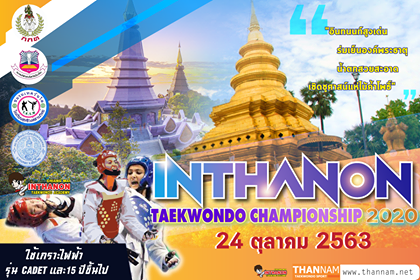 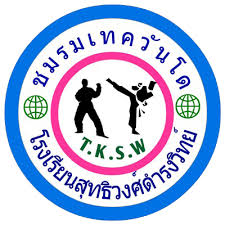 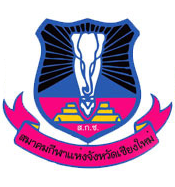 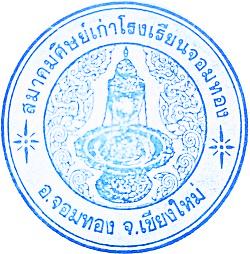 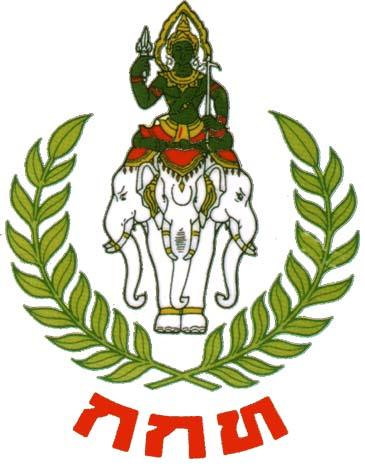 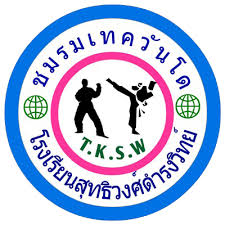 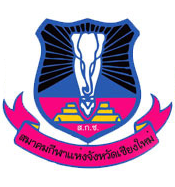 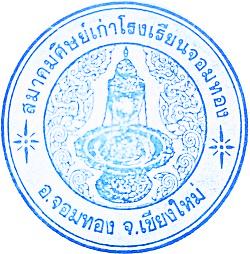 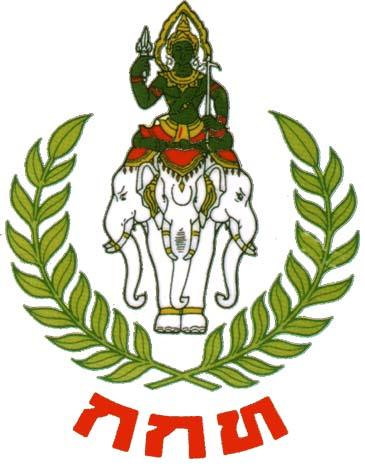 วันเสาร์ที่ 24 ตุลาคม พ.ศ.2563ณ หอประชุมอินทนนท์ โรงเรียนมัธยมจอมทองจัดโดย สโมสร  INTHANON TAEKWONDO ACADEMY                                             และชมรมเทควันโดโรงเรียนสุทธิวงศ์ดำรงวิทย์ ร่วมกับ สมาคมศิษย์เก่าโรงเรียนจอมทอง ระเบียบการแข่งขันกีฬาเทควันโด“ INTHANON TAEKWONDO CHAMPIONSHIP 2020 ”จัดโดย สโมสร  INTHANON TAEKWONDO ACADEMY                                                             และชมรมเทควันโดโรงเรียนสุทธิวงศ์ดำรงวิทย์ ร่วมกับ สมาคมศิษย์เก่าโรงเรียนจอมทองวันเสาร์ที่ 24 ตุลาคม พ.ศ. 2563ณ หอประชุมอินทนนท์ โรงเรียนมัธยมจอมทอง  เพื่อให้การดำเนินการจัดการแข่งขันกีฬาเทควันโด  “ INTHANON TAEKWONDO CHAMPIONSHIP 2020 ” ครั้งที่ 2เป็นไปด้วยความเรียบร้อย   จึงเห็นควรกำหนดระเบียบ   และข้อบังคับการแข่งขันกีฬาเทควันโด ขึ้นดังนี้  ข้อ 1  ประเภทการแข่งขัน	การแข่งขันนี้เรียกว่า “ INTHANON TAEKWONDO CHAMPIONSHIP 2020 ” ครั้งที่ 2โดยมีกำหนดการแข่งขันใน     “ วันเสาร์ที่  24 ตุลาคม พ.ศ. 2563   ณ หอประชุมอินทนนท์ โรงเรียนมัธยมจอมทอง ”ข้อ 2  คณะกรรมการจัดการแข่งขัน	สโมสร  INTHANON TAEKWONDO ACADEMY (จอมทอง,สันป่าตอง)และชมรมเทควันโดโรงเรียนสุทธิวงศ์ดำรงวิทย์ ร่วมกับ สมาคมศิษย์เก่าโรงเรียนจอมทองข้อ 3. คุณสมบัติของนักกีฬา3.1	เป็นผู้ยอมรับและปฏิบัติตามระเบียบข้อบังคับของการแข่งขันกีฬาเทควันโด ด้วยความมีน้ำใจเป็นนักกีฬา3.2	ต้องเป็นนักกีฬา เพศชาย เพศหญิง ไม่จำกัดสัญชาติ3.3	มีคุณวุฒิ   ระดับสายขาว จนถึงสายดำ 3.4	ต้องสมัครเข้าแข่งขันในนามของสถาบัน / สโมสร / ชมรม3.5	นักกีฬา สามารถลงแข่งขันได้ ทั้งประเภทเคียวรูกิ และ ประเภทพุมเซ่ ได้3.6	คณะกรรมการจัดการแข่งขันฯ มีสิทธิ์ปฏิเสธใบสมัครของนักกีฬาบางคน หรือทั้งทีมได้ ในกรณีส่งหลักฐาน
การสมัครไม่ถูกต้อง หรือ ไม่ครบ3.7	เป็นผู้ยอมรับและปฏิบัติตามกฎกติกาการแข่งขันเทควันโดสากล (กติกาใหม่) 3.8	ถ้ามีการประท้วงคุณสมบัตินักกีฬาจะถูกตัดสิทธิ์ให้แพ้ทั้งทีมโดยไม่คืนค่าสมัครแข่งขัน3.9	รุ่นที่ใช้แข่งขันแบ่งออกเป็น มือเก่า-มือใหม่ ดังต่อไปนี้Class A (มือเก่า) 		มีคุณวุฒิตั้งแต่สายฟ้า ถึงสายดำClass B (มือใหม่)	  	มีคุณวุฒิ	ไม่เกิน สายเขียว หมายเหตุ ** Class B (มือใหม่)** Class C (มือใหม่มาก)   	มีคุณวุฒิตั้งแต่สายขาว สายเหลือง Class D (คลาสโรงเรียน)       เรียนในคลาสโรงเรียนอาทิตย์ละไม่เกิน 50 นาที (ไม่เคยแข่งขัน)ข้อ 4  ประเภทจัดการแข่งขันแบ่งออกเป็น  5 ประเภท	4.1 ประเภทต่อสู้	รุ่นยุวชน	อายุไม่เกิน 6 ปี	(เกิด พ.ศ. 2557 เป็นต้นไป) 	  Class B , Class C , Class D	รุ่นยุวชน	อายุ 	7-8 ปี	(เกิด พ.ศ. 2555-2556)	  Class A , Class B , Class C , Class D	รุ่นยุวชน	อายุ	9-10 ปี	(เกิด พ.ศ. 2553-2554)	  Class A , Class B , Class C , Class D	รุ่นยุวชน	อายุ 	11-12 ปี	(เกิด พ.ศ. 2551-2552)	  Class A , Class B , Class C , Class D	รุ่นเยาวชนอายุ 	13-14 ปี	(เกิด พ.ศ. 2549-2550)	  Class A , Class B ,  Class C , Class D	รุ่นเยาวชนอายุ 	15-17 ปี	(เกิด พ.ศ. 2546-2548)	  Class A , Class B ,  Class C 	รุ่นประชาชนอายุ 	18 ปี	(เกิด พ.ศ. 2545 ขึ้นไป)	  Class A , Class B ,  Class C 	4.2 ประเภทต่อสู้ทีม 3คน	รุ่นยุวชน		อายุไม่เกิน  6  ปี ทีมชาย ทีมหญิง	รุ่นยุวชน		อายุไม่เกิน  8  ปี ทีมชาย ทีมหญิงรุ่นยุวชน		อายุไม่เกิน 10 ปี ทีมชาย ทีมหญิง	รุ่นยุวชน		อายุไม่เกิน 12 ปี ทีมชาย ทีมหญิง	รุ่นยุวชน-เยาวชน	อายุไม่เกิน 14 ปี ทีมชาย ทีมหญิง	รุ่นเยาวชน	อายุไม่เกิน 17 ปี ทีมชาย ทีมหญิงรุ่นประชาชน	อายุ 18 ปี ขึ้นไป ทีมชาย ทีมหญิง	4.3 ประเภท พุมเซ่ เดี่ยว	รุ่นยุวชน ชาย / หญิง			อายุไม่เกิน 8 ปี	รุ่นยุวชน ชาย / หญิง		          	อายุไม่เกิน 10 ปี	รุ่นยุวชน ชาย / หญิง			อายุ11-14 ปี	รุ่นเยาวชนและประชาชน ชาย / หญิง    	อายุ 15 ปี ขึ้นไป	4.4 พุมเซ่คู่ ไม่แยกชายหญิง	4.5 พุมเซ่ทีม 3 คน ไม่แยกชายหญิง4.6 พุมเซ่ฟรีสไตล์ เดี่ยว ชายและหญิง4.7 พุมเซ่ฟรีสไตล์ คู่ ชายและหญิงข้อ 5.	รุ่นที่ใช้ในการแข่งขัน	ประเภทเคียวรูกิ  กำหนดให้มีการแข่งขันตามรุ่นดังนี้ประเภทยุวชนชาย – หญิง อายุไม่เกิน  6 ปี  (ไม่เกินพ.ศ. 2557)  Class B,C,D	1.  รุ่น A			น้ำหนัก	ไม่เกิน 15 ก.ก.	2.  รุ่น B			น้ำหนักเกิน 15 กก. ไม่เกิน 18  ก.ก		3.  รุ่น C			น้ำหนักเกิน 18 กก. ไม่เกิน 20  ก.ก		4.  รุ่น D			น้ำหนักเกิน 20 กก. ไม่เกิน 23  ก.ก	5.  รุ่น E    		น้ำหนักเกิน 23 กก.	ไม่เกิน 26  ก.ก.6.  รุ่น F			น้ำหนักเกิน 26 กก.	ขึ้นไปประเภทยุวชน อายุ 7 - 8 ปี  ชายและหญิง  (พ.ศ. 2555 – 2556) Class A,B,C,D1.รุ่น  A 			น้ำหนัก	ไม่เกิน 20 กก.2.รุ่น  B			น้ำหนักเกิน 20 กก.	ไม่เกิน 22 กก.3.รุ่น  C			น้ำหนักเกิน 22 กก. ไม่เกิน 24 กก.4.รุ่น D			น้ำหนักเกิน 24 กก.	ไม่เกิน 27 กก.5.รุ่น  E			น้ำหนักเกิน 27 กก.	ไม่เกิน 30 กก.6.รุ่น  F			น้ำหนักเกิน 30 กก.	ไม่เกิน 34 กก.7.รุ่น G			น้ำหนักเกิน 34 กก.ขึ้นไปประเภทยุวชน อายุ 9 - 10 ปี ชายและหญิง  (พ.ศ. 2553 – 2554) Class A,B,C,D1.รุ่น  A 			น้ำหนักไม่เกิน 22 กก.2.รุ่น  B			น้ำหนักเกิน 22 กก.	ไม่เกิน 25 กก.3.รุ่น  C			น้ำหนักเกิน 25 กก.	ไม่เกิน 28 กก.4.รุ่น  D			น้ำหนักเกิน 28 กก. ไม่เกิน 31 กก.5.รุ่น  E			น้ำหนักเกิน 31 กก.	ไม่เกิน 34 กก.6.รุ่น  F			น้ำหนักเกิน 34 กก. ไม่เกิน 37 กก.7.รุ่น  G			น้ำหนักเกิน 37 กก.ไม่เกิน 41 กก.	8.รุ่น  H			น้ำหนักเกิน 41 กก.ขึ้นไป	ประเภทยุวชน อายุ 11 - 12 ปี ชายและหญิง  (พ.ศ. 2551 – 2552) Class A,B,C,D1.   รุ่น A			น้ำหนักไม่เกิน 27  กก.2.   รุ่น B			น้ำหนักเกิน 27 กก.ไม่เกิน 30 กก.2.   รุ่น  C			น้ำหนักเกิน 30 กก.	ไม่เกิน 33 กก.3.   รุ่น  D		น้ำหนักเกิน 33 กก.	ไม่เกิน 36 กก.4.   รุ่น  E			น้ำหนักเกิน 36 กก.	ไม่เกิน 39 กก.5.   รุ่น  F			น้ำหนักเกิน 39 กก.	ไม่เกิน 42 กก.6.   รุ่น  G		น้ำหนักเกิน 42 กก.ไม่เกิน 46 กก.7.   รุ่น  H		น้ำหนักเกิน 46 กก.ไม่เกิน 50 กก.	8.   รุ่น  I			น้ำหนักเกิน 50 กก.ขึ้นไปประเภทยุวชน อายุ 13 - 14 ปี ชายและหญิง   (พ.ศ. 2549 – 2550) Class A,B,C,D	1.   รุ่น  A		น้ำหนักไม่เกิน 33 กก.	2.   รุ่น  B			น้ำหนักเกิน 33 กก. ไม่เกิน 35 กก.	3.   รุ่น  C			น้ำหนักเกิน 35 กก.	ไม่เกิน 39 กก.	4.   รุ่น  D		น้ำหนักเกิน 39กก.	ไม่เกิน 43 กก. 	5.   รุ่น  E			น้ำหนักเกิน 43 กก.	ไม่เกิน 47กก.	6.   รุ่น  F			น้ำหนักเกิน 47 กก.	ไม่เกิน 51กก.	7.   รุ่น  G		น้ำหนักเกิน 51กก.ไม่เกิน 55 กก.	8.   รุ่น  H		น้ำหนักเกิน 55 กก.	ไม่เกิน 59 กก.	9.   รุ่น  I			น้ำหนักเกิน 59 กก.ไม่เกิน 63 กก.	10. รุ่น  J			น้ำหนักเกิน 63 กก.ขึ้นไป	ประเภทเยาวชน อายุ 15 – 17 ปี ชาย   (พ.ศ. 2546 – 2548) Class A,B,C1. รุ่นฟินเวท		น้ำหนักไม่เกิน  45  กก.2. รุ่นฟลายเวท		น้ำหนักเกิน  45  กก. แต่ไม่เกิน  48  กก.3. รุ่นแบนตั้มเวท		น้ำหนักเกิน  48  กก. แต่ไม่เกิน  51  กก.4. รุ่นเฟเธอร์เวท		น้ำหนักเกิน  51  กก. แต่ไม่เกิน  55  กก.5. รุ่นไลท์เวท		น้ำหนักเกิน  55  กก. แต่ไม่เกิน  59  กก.6. รุ่นเวลเธอร์เวท		น้ำหนักเกิน  59  กก. แต่ไม่เกิน  63  กก.7. รุ่นไลท์มิดเดิลเวท	น้ำหนักเกิน  63  กก. แต่ไม่เกิน  68  กก.8. รุ่นมิดเดิลเวท		น้ำหนักเกิน  68  กก. แต่ไม่เกิน  73  กก.9. รุ่นไลท์เฮฟวี่เวท		น้ำหนักเกิน  73  กก. แต่ไม่เกิน  78  กก.10. รุ่นเฮฟวี่เวท		น้ำหนักเกิน  78  กก. ขึ้นไปประเภทเยาวชน อายุ 15 – 17 ปี หญิง (พ.ศ. 2546 – 2548) Class A,B,C1. รุ่นฟินเวท		น้ำหนักไม่เกิน  42  กก.2. รุ่นฟลายเวท		น้ำหนักเกิน  42  กก. แต่ไม่เกิน  44  กก.3. รุ่นแบนตั้มเวท		น้ำหนักเกิน  44  กก. แต่ไม่เกิน  46  กก.4. รุ่นเฟเธอร์เวท		น้ำหนักเกิน  46  กก. แต่ไม่เกิน  49  กก.5. รุ่นไลท์เวท		น้ำหนักเกิน  49  กก. แต่ไม่เกิน  52  กก.6. รุ่นเวลเธอร์เวท		น้ำหนักเกิน  52  กก. แต่ไม่เกิน  55  กก.7. รุ่นไลท์มิดเดิลเวท	น้ำหนักเกิน  55  กก. แต่ไม่เกิน  59  กก.8. รุ่นมิดเดิลเวท		น้ำหนักเกิน  59  กก. แต่ไม่เกิน  63  กก.9. รุ่นไลท์เฮฟวี่เวท		น้ำหนักเกิน  63  กก. แต่ไม่เกิน  68  กก.10. รุ่นเฮฟวี่เวท		น้ำหนักเกิน  68  กก. ขึ้นไปประเภทประชาชนอายุ 18 ปีขึ้นไป ชาย ( พ.ศ.2545 ขึ้นไป ) Open Class A,B,C1.รุ่นฟินเวท		น้ำหนักไม่เกิน  54  กก.2.รุ่นฟลายเวท		น้ำหนักเกิน  54  กก. แต่ไม่เกิน  58  กก.3.รุ่นแบนตั้มเวท		น้ำหนักเกิน  58  กก. แต่ไม่เกิน  63  กก.4.รุ่นเฟเธอร์เวท		น้ำหนักเกิน  63  กก. แต่ไม่เกิน  68  กก.5.รุ่นไลท์เวท		น้ำหนักเกิน  68  กก. แต่ไม่เกิน  74  กก.6.รุ่นเวลเธอร์เวท		น้ำหนักเกิน  74  กก. แต่ไม่เกิน  80  กก.7.รุ่นมิดเดิลเวท		น้ำหนักเกิน  80  กก. แต่ไม่เกิน  87  กก.8.รุ่นเฮฟวี่เวท		น้ำหนักเกิน  87  กก. ขึ้นไปประเภทประชาชนอายุ 18 ปีขึ้นไป หญิง  ( พ.ศ.2545 ขึ้นไป ) Open Class A,B,C1.รุ่นฟินเวท		น้ำหนักไม่เกิน  46  กก.2.รุ่นฟลายเวท		น้ำหนักเกิน  46  กก. แต่ไม่เกิน  49  กก.3.รุ่นแบนตั้มเวท		น้ำหนักเกิน  49  กก. แต่ไม่เกิน  53  กก.4.รุ่นเฟเธอร์เวท		น้ำหนักเกิน  53  กก. แต่ไม่เกิน  57  กก.5.รุ่นไลท์เวท		น้ำหนักเกิน  57  กก. แต่ไม่เกิน  62  กก.6.รุ่นเวลเธอร์เวท		น้ำหนักเกิน  62  กก. แต่ไม่เกิน  67  กก.7.รุ่นมิดเดิลเวท		น้ำหนักเกิน  67  กก. แต่ไม่เกิน  73  กก.8.รุ่นเฮฟวี่เวท		น้ำหนักเกิน  73  กก. ขึ้นไปประเภทต่อสู้ทีม-รุ่นยุวชนอายุไม่เกิน 6ปี ต่อสู้ทีม   3 คน ทีมชาย ทีมหญิงรุ่นยุวชนอายุไม่เกิน 8ปี ต่อสู้ทีม   3 คน ทีมชาย ทีมหญิงรุ่นยุวชนอายุไม่เกิน 10 ปี ต่อสู้ทีม   3 คน ทีมชาย ทีมหญิงรุ่นยุวชนอายุไม่เกิน 12 ปี ต่อสู้ทีม   3 คน ทีมชาย ทีมหญิงรุ่นเยาวชนอายุไม่เกิน 14 ปี ต่อสู้ทีม   3 คน ทีมชาย ทีมหญิงรุ่นเยาวชนอายุไม่เกิน 17 ปี ต่อสู้ทีม   3 คน ทีมชาย ทีมหญิงรุ่นประชาชน ต่อสู้ทีม   3 คน ทีมชาย ทีมหญิงประเภท พุมเซ่ เดี่ยว    ที่กำหนดให้มีการแข่งขันตามรุ่น          แยกประเภท รุ่นอายุ  คุณวุฒิขั้นสาย  แยกชาย และหญิง (ต้องอยู่ในอายุ และ ขั้นสายที่สมัครแข่ง)             ประเภท พุมเซ่คู่   กำหนดให้มีการแข่งขันตามรุ่น (ไม่แยกชาย - หญิง)   ประเภท พุมเซ่ทีม กำหนดให้มีการแข่งขันตามรุ่น (ไม่แยกชาย-หญิง) โดย 1 ทีมกำหนดให้แข่งขัน 3 คน ข้อ 6. หลักฐานการสมัคร เคียวรูกิ ประกอบด้วย6.1 รูปถ่ายหน้าตรงไม่สวมหมวก และไม่สวมแว่นตาดำ  ขนาด 1 นิ้ว จำนวน  2  รูป6.2 สำเนาบัตรประจำตัวประชาชน และพร้อมแสดงตัวจริงในวันชั่งน้ำหนัก (กรณียังไม่มีบัตรประจำตัวประชาชน ให้ใช้สำเนาสูติบัตร หรือสำเนาทะเบียนบ้าน พร้อมแสดงตัวจริงในวันชั่งน้ำหนัก เช่นกัน)  จำนวน  1  ใบ6.3 ในใบสมัครต้องมีลายเซ็นรับรองของ ผู้ฝึกสอน(สายดำ) และ ผู้ปกครอง 	6.4 มือใหม่ต้องแนบ  สำเนาบัตรสอบตัวจริง (บัตรเล็ก)  ข้อ 7. หลักฐานการรับสมัคร พุมเซ่7.1 รูปถ่ายหน้าตรงไม่สวมหมวก และไม่สวมแว่นตาดำ  ขนาด 1 นิ้ว จำนวน  2  รูป7.2 สำเนาบัตรประจำตัวประชาชน และพร้อมแสดงตัวจริงในวันชั่งน้ำหนัก (กรณียังไม่มีบัตรประจำตัวประชาชน ให้ใช้สำเนาสูติบัตร หรือสำเนาทะเบียนบ้าน พร้อมแสดงตัวจริงในวันชั่งน้ำหนักเช่นกัน)   จำนวน  1  ใบ7.3 ในใบสมัครต้องมีลายเซ็นรับรองของ ผู้ฝึกสอน(สายดำ)7.4 สำเนาคุณวุฒิสอบเลื่อนขั้นสาย ครั้งสุดท้าย  จำนวน  1  ใบ7.5 หากตรวจพบเอกสารหลักฐานเป็นเท็จ คุณวุฒิ และอายุ จะตัดสิทธิในการเข้าแข่งขัน         ข้อ 8. กติกาการแข่งขัน เคียวรูกิ8.1 ใช้กติกาการแข่งขันสากลของสหพันธ์เทควันโดโลกฉบับปัจจุบัน (ขึ้นอยู่กับอุปกรณ์ที่แข่งขันอาจจะมีการเปลี่ยนแปลงให้เหมาะสม)	8.2 ชุดการแข่งขันให้ใช้ตามกติกาการแข่งขันเทควันโดสากล	8.3 สนามแข่งขัน ขนาด 8 x 8 เมตร  จำนวน 4  สนาม (ขึ้นอยู่กับดุลพินิจอีกครั้ง)	8.4 การแข่งขันใช้อุปกรณ์ตัดสินไฟฟ้า 	8.5 ใช้วิธีการแข่งขันแบบแพ้คัดออก	8.6 กำหนดเวลาการแข่งขัน รอบแรกถึงรอบชิงชนะเลิศ   		- ยุวชน  รุ่นอายุ  3 - 4 ปี , 5 - 6 ปี , 7- 8 ปี , 9 – 10  ปี  3 ยก ๆ ละ  1  นาที พัก 20 วินาที		- ยุวชน  รุ่นอายุ  11 – 12  ปี, 13 – 14  ปี   3 ยก ๆ ละ 1 นาที พัก 20  วินาที                         	- เยาวชน  รุ่นอายุ 15 – 17  ปี  และประชาชน  3 ยก ๆ ละ 1  นาที  พัก  20  นาที8.7 ไม่มีการชิงตำแหน่งที่ 3 โดยให้มีตำแหน่งที่ 3 ร่วมกัน 2 คน	8.8 ให้นักกีฬารายงานตัว ก่อนการแข่งขัน 15 นาที8.9 ฝ่ายจัดการแข่งขันฯ จะทำการขานชื่อนักกีฬา ผู้ที่จะเข้าแข่งขัน 3 ครั้ง ในช่วงเวลา 3 นาที ก่อนถึงกำหนดการแข่งขันในคู่
นั้นๆ หากผู้เข้าแข่งขัน ไม่มาปรากฏตัวใน บริเวณสนามแข่งขัน หลังจากเลยกำหนดการแข่งขันไปแล้ว 1 นาที ถือว่าผู้นั้น
ถูกตัดสิทธิ์ออกจากการแข่งขัน8.11 กติกา Class C ห้ามเตะหัว ห้ามหมุนเตะ กรณีจงใจเตะหัวจะถูกตัดคะแนน8.12 หากมีการเปลี่ยนแปลงเพื่อความเหมาะสมจะแจ้งให้ทราบในวันประชุมผู้จัดการทีมข้อ 9. กติกาการแข่งขัน พุมเซ่	9.1 ใช้การแข่งขันแบบเรียงลำดับคะแนน 	9.2 แพทเทินบังคับที่ใช้ในการแข่งขัน อยู่ในระเบียบ ข้อ 5	9.3 ชุดการแข่งขันให้ใช้ตามกติกาการแข่งขันเทควันโดสากล9.4 หากมีการเปลี่ยนแปลงเพื่อความเหมาะสมจะแจ้งให้ทราบในวันประชุมผู้จัดการทีมข้อ 10. อุปกรณ์การแข่งขัน 	10.1 นักกีฬา ต้องใส่ สนับแขน ซ้าย-ขวา	10.2 นักกีฬา ต้องใส่ สนับขา ซ้าย-ขวา	10.3 นักกีฬา ต้องใส่ เกาะ แดง หรือ น้ำเงิน ตามสายแข่งขัน	10.4 นักกีฬา ต้องใส่ เฮดการ์ด 	10.5 นักกีฬา ชาย ต้องใส่ กระจับ	10.6 นักกีฬา ยุวชน อายุ 13-14 ปี  เยาวชน อายุ 14-17 ปี และประชาชน ต้องใส่ ฟันยาง, ถุงมือ,ถุงเท้าสำหรับแข่งขัน 	หมายเหตุ    -   นักกีฬาต้องนำอุปกรณ์มาเอง อุปกรณ์ต้องได้รับการตรวจสอบมาตรฐาน จากฝ่ายตรวจสอบก่อนลงแข่งขันอุปกรณ์เพิ่มเติมที่สามารถใส่ลงแข่งขันได้1.สนับเข่า และ สนับศอก (ต้องเป็นวัสดุที่ไม่มีวัสดุแข็ง เช่น โลหะ พลาสติก)2.หลังเท้าชนิดที่ใช้ใส่สำหรับการแข่งขันข้อ 11.  การนับคะแนนรวม  ทั้งประเภท เคียวรูกิ   และ  ประเภท พุมเซ่ เดี่ยว  	11.1 จะนับคะแนน คลาส A และ คลาส B ทุกรุ่นที่มีผู้เข้าแข่งขัน 2 คนขึ้นไป	11.2 ถ้วยคะแนนรวมนับจากเหรียญทอง ถ้าเท่ากัน นับเหรียญเงิน ถ้าเท่ากัน นับเหรียญทองแดงข้อ 12. รางวัลการแข่งขันนักกีฬา  ประเภท เคียวรูกิ 	ชนะเลิศ				ได้รับรางวัลเหรียญที่ระลึกพร้อมประกาศนียบัตร	รองชนะเลิศอันดับ 1		ได้รับรางวัลเหรียญที่ระลึกพร้อมประกาศนียบัตร	รองชนะเลิศอันดับ 2		ได้รับรางวัลเหรียญที่ระลึกพร้อมประกาศนียบัตร12.1 ถ้วยรางวัลรวมประเภทต่อสู้ ประกอบด้วย1.ถ้วยรางวัลคะแนนรวมประเภทต่อสู้(Class A,B) 	ชนะเลิศอันดับ 1	2.ถ้วยรางวัลคะแนนรวมประเภทต่อสู้ (Class A,B)	ชนะเลิศอันดับ 2 	3.ถ้วยรางวัลคะแนนรวมประเภทต่อสู้(Class A,B)	ชนะเลิศอันดับ 3 	4.ถ้วยรางวัลคะแนนรวมประเภทต่อสู้(Class A,B)	ชนะเลิศอันดับ 4 	5.ถ้วยรางวัลคะแนนรวมประเภทต่อสู้(Class A,B) 	ชนะเลิศอันดับ  5 	6.ถ้วยรางวัลคะแนนรวมประเภทต่อสู้(Class C )		ชนะเลิศอันดับ 1 7.ถ้วยรางวัลคะแนนรวมประเภทต่อสู้(Class C )		ชนะเลิศอันดับ 28.ถ้วยรางวัลคะแนนรวมประเภทต่อสู้(Class C )		ชนะเลิศอันดับ 39.ถ้วยรางวัลคะแนนรวมประเภทต่อสู้(Class D )		ชนะเลิศอันดับ 112.2 ถ้วยหรือโล่รางวัลนักกีฬายอดเยี่ยมประเภทต่อสู้ 12 ถ้วย ประกอบด้วย1.รุ่นยุวชนชาย		อายุไม่เกิน 6 ปี2.รุ่นยุวชนหญิง		อายุไม่เกิน 6 ปี		3.รุ่นยุวชนชาย		อายุ 7-8 ปี4.รุ่นยุวชนหญิง		อายุ 7-8 ปี		5.รุ่นยุวชนชาย		อายุ 9-10 ปี6.รุ่นยุวชนหญิง		อายุ 9-10 ปี		7.รุ่นยุวชนชาย		อายุ 11-12 ปี8.รุ่นยุวชนหญิง		อายุ 11-12 ปี		9.รุ่นยุวชนชาย		อายุ 13-14 ปี10.รุ่นยุวชนหญิง		อายุ 13-14 ปี		11.รุ่นเยาวชนชาย  		อายุ15-17 ปี และรุ่นประชาชนชาย12.รุ่นเยาวชนหญิง 		อายุ15-17 ปี และรุ่นประชาชนหญิง	ข้อ 13. รางวัลการแข่งขันนักกีฬา  ประเภท พุมเซ่ ชนะเลิศ				ได้รับรางวัลเหรียญที่ระลึกพร้อมประกาศนียบัตร	รองชนะเลิศอันดับ 1		ได้รับรางวัลเหรียญที่ระลึกพร้อมประกาศนียบัตร	รองชนะเลิศอันดับ 2		ได้รับรางวัลเหรียญที่ระลึกพร้อมประกาศนียบัตร13.1 ถ้วยหรือโล่รางวัลรวมประเภทพุ่มเซ่ ประกอบด้วย1.ถ้วยรางวัลคะแนนทีมรวมประเภทพุ่มเซ่  อันดับ 1  2.ถ้วยรางวัลคะแนนทีมรวมประเภทพุ่มเซ่  อันดับ 2  3.ถ้วยรางวัลคะแนนทีมรวมประเภทพุ่มเซ่  อันดับ 3 13.2 ถ้วยรางวัลนักกีฬายอดเยี่ยมประเภทท่ารำ 1.ประเภทสายสี		2 ใบ	 2.ประเภทสายดำ      	2 ใบ*****โล่ประกาศเกียรติคุณผู้ตัดสินยอดเยี่ยม 2 รางวัลข้อ 14. การประท้วงให้เป็นไปตามเงื่อนไข ดังนี้	14.1 การยื่นเรื่องประท้วง ให้ผู้ควบคุมทีมของนักกีฬาที่เสียผลประโยชน์ เป็นผู้ยื่นเรื่อง ประท้วง โดยทำเป็นลายลักษณ์อักษร มีข้อความชัดเจน ประกอบด้วยหลักฐาน โดยใช้  แบบฟอร์มของคณะกรรมการจัดการแข่งขัน พร้อมเงินประกันการประท้วง 3,000.-บาท	14.2 การประท้วงคุณสมบัติและด้านเทคนิคการแข่งขัน ให้ยื่นต่อประธานคณะกรรมการ รับพิจารณาการประท้วง ภายใต้เงื่อนไขและเวลาที่กำหนด	14.3 การยื่นเรื่องประท้วงทุกครั้ง ต้องจ่ายเงินประกันประท้วง 2,000 บาท อย่างช้าไม่เกิน 10 นาที หลังการแข่งขัน 14.4 คำตัดสินของคณะกรรมการฯ ดังกล่าว ให้ถือเป็นเด็ดขาด  หากคู่กรณีฝ่าฝืนไม่ปฏิบัติ ตามคำตัดสินนั้น ปฏิบัติมิชอบด้วยเจตนารมณ์ของการส่งเสริมกีฬา ให้ประธานคณะกรรมการจัดการแข่งขันพิจารณาลงโทษ เพื่อให้การแข่งขันดำเนินไปด้วยความสงบเรียบร้อยและสมานฉันท์   ขอสงวนสิทธิ์ไม่ให้มีการประท้วงใดๆข้อ  15 การลงโทษ15.1 ในกรณีที่คณะกรรมการตัดสินให้คู่กรณีทำการแข่งขันต่อไป  หากแต่ผู้ใดไม่ยอมทำการแข่งขัน  ให้คณะกรรมการ
ตัดสิทธิ์ในการแข่งขันผู้นั้นออก15.2   นักกีฬาผู้ใดไม่ลงแข่งขันตามเวลาที่กำหนด โดยไม่มีเหตุผลอันสมควร  จะถูกลงโทษตัดสิทธิ์ จากการแข่งขัน15.3   ผลการแข่งขันที่เป็นอย่างไรมาก่อนให้คงไปตามเดิม  หากการแข่งขันพบว่ามีการละเมิดระเบียบข้อบังคับให้ถือว่าฝ่ายคู่แข่งขันเป็นผู้ชนะ  หากได้รับรางวัลหรือตำแหน่งในการแข่งขันให้ถือว่าโมฆะ15.4   หากนักกีฬาหรือผู้ฝึกสอนทีมใด กระทำตนไม่เหมาะสมกับระเบียบปฏิบัติอันดีของการแข่งขันกีฬา เทควันโด และได้มีการตักเตือนแล้ว ทางฝ่ายจัดการแข่งขันฯ จะเชิญออกจากสนามแข่งขัน  ข้อ 16. การตัดสินของกรรมการ   	การตัดสินของกรรมการ หรือคณะกรรมการจัดการแข่งขันฯ ถือเป็นที่สิ้นสุด ข้อที่ 17. เจ้าหน้าที่ประจำทีม	กำหนดให้มีเจ้าหน้าที่ประจำทีม ได้ไม่เกิน ทีมละ 3 คน ในขณะทำการแข่งขันจะอนุญาตให้ผู้ฝึกสอน หรือผู้ช่วยผู้ฝึกสอนสามารถติดตามนักกีฬาลงสนามได้เพียง 1 คน เท่านั้น(แต่งกายสุภาพ ไม่ใส่กางเกงขาสั้น และรองเท้าแตะ)		1. ผู้จัดการทีม	    	 1    คน		2. ผู้ฝึกสอน           		 1    คน		3. ผู้ช่วยผู้ฝึกสอน  		 1    คนข้อ 18. การรับสมัคร  ในวัน และ เวลา ที่กำหนด  พร้อมชำระเงิน  เท่านั้น18.1 การรับสมัครสามารถสมัครได้ 1 ช่องทางดังนี้	- ผ่านระบบ Online ได้ที่ https://www.thannam.net18.2 ค่าสมัครเข้าแข่งขัน  ***   ค่าสมัครเข้าแข่งขัน   เคียวรูกิ            	    คนละ    	 500   	บาท   ***   ค่าสมัครเข้าแข่งขัน  รุ่นดาเด็ท /เกราะไฟฟ้า   คนละ    	 600   	บาท  ***   ค่าสมัครแข่งขัน เคียวรูกิ  ทีม	               	    ทีมละ		 1,000   	บาท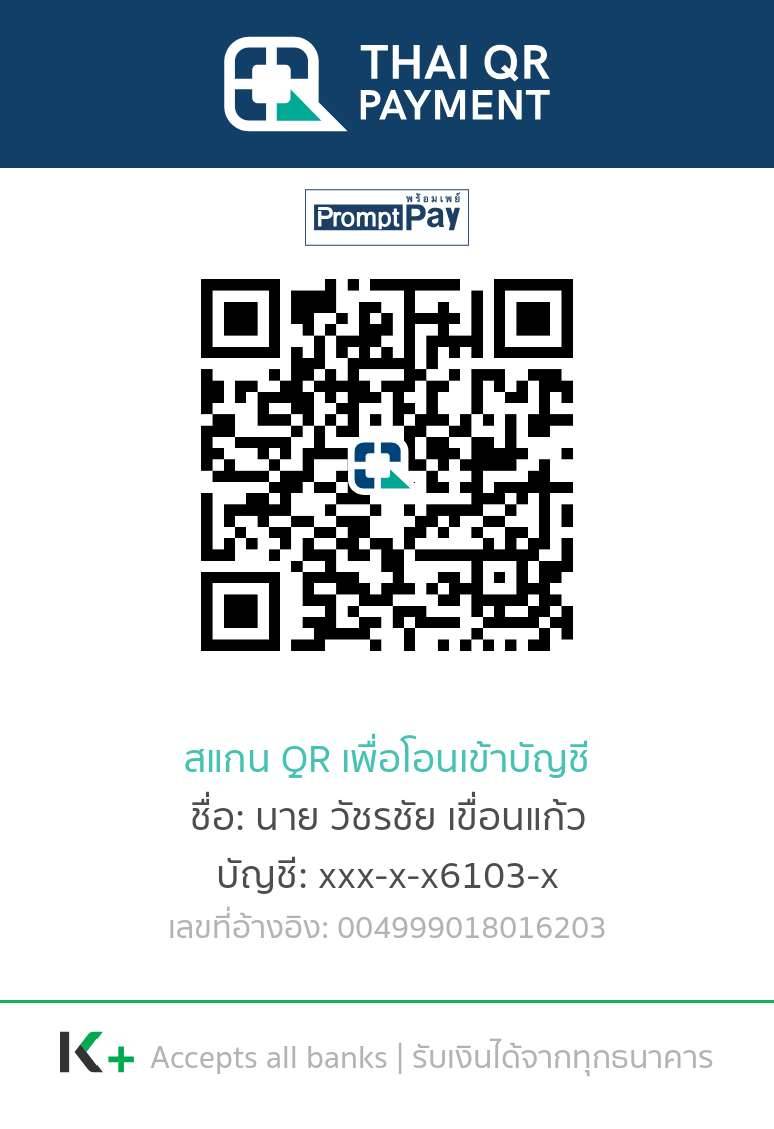           	  ***   ค่าสมัครเข้าแข่งขัน พุมเซ่ เดี่ยว         	    คนละ   	 500   	บาท	  ***   ค่าสมัครแข่งขัน พุมเซ่ คู่		    คู่ละ		 800   	บาท          	  ***   ค่าสมัครแข่งขัน พุมเซ่ ทีม	               	    ทีมละ		 1,000   	บาท	โดยสามารถชำระค่าสมัครแข่งขันได้ ที่ 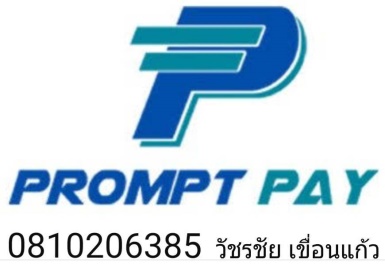 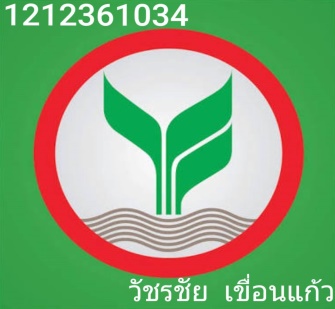 18.3  ส่งเอกสารการสมัครทางและหลักฐานการโอนเงินได้ที่ ตามรายละเอียดข้างล่าง ตั้งแต่บัดนี้ถึงวันที่ 22 ตุลาคม 2563หมายเหตุ นักกีฬาที่สมัครแล้วห้ามถอนตัวเด็ดขาด มิฉะนั้นผู้จัดการทีมจะต้องเป็นผู้รับผิดชอบค่าสมัคร   ติดต่อสอบถามรายละเอียดเพิ่มเติมได้ที่   081-0206385 (ครูเจมส์) ข้อ 19 การยื่นใบสมัคร19.1ใบสมัครทีมเซ็นชื่อกำกับโดยผู้จัดการทีมหรือผู้ฝึกสอนของนักกีฬา19.2ใบสมัครของนักกีฬาติดรูปถ่ายขนาด 1 นิ้ว พร้อมลายเซ็น19.3 หนังสือยินยอมจากผู้ปกครอง19.4 บัญชีรายชื่อนักกีฬา19.5 สำเนาสูติบัตรหรือบัตรประชาชน หรือทะเบียนบ้านหมายเหตุ  กรุณากรอกรายละเอียดในทะเบียนนักกีฬาให้ถูกต้องทีมใดกรอกเอกสารไม่ถูกต้อง  ทางคณะกรรมการจะตัดสิทธิ์ไม่ให้เข้าร่วมการแข่งขันข้อ 20	การจับสลากแบ่งสาย	เพื่อความสะดวกและรวดเร็ว  ฝ่ายจัดการแข่งขันจะทำการแบ่งสายให้ทุกทีมโดยใช้คอมพิวเตอร์ หลังจากชั่งน้ำหนักเสร็จแล้ว  วันศุกร์ที่ 23 ตุลาคม 2563 เวลา  20.00 น.   ณ หอประชุมอินทนนท์ โรงเรียนมัธยมจอมทอง  (สถานที่แข่งขัน)ข้อ 21	การชั่งน้ำหนักและกำหนดการแข่งขัน  (อาจมีการเปลี่ยนแปลงตามความเหมาะสม)ชั่งน้ำหนัก วันศุกร์ที่ 23 ตุลาคม 2563 ก่อนการแข่งขัน 1 วัน  เวลา 15.00 - 20.00 น. หมายเหตุ  *  หลังจับแบ่งสายแล้ว ทางผู้จัดการแข่งขันจะไม่มีการแก้สายแข่งขัน ในกรณีเกิดการผิดพลาดจากผู้สมัคร                  **  นักกีฬาชาย  น้ำหนักตามระเบียบการ ไม่สามารถเกินกำหนด ที่สมัครแข่งขัน	   ***  นักกีฬาหญิง น้ำหนักตามระเบียบการ สามารถเกินกำหนดที่สมัครแข่งขันได้ 3 ขีด  (นักกีฬาสามารถชั่งได้ 2 ครั้งเท่านั้น  ชั่งครั้งที่ 2 น้ำหนักเกินพิกัด นักกีฬาต้องสละสิทธิ์ในการแข่งขัน)                 -	วันแข่งขัน  จะแจ้งเวลาเริ่มการแข่งขันฯ  รุ่นอายุและน้ำหนักในวันประชุมผู้จัดการทีมเพื่อให้เวลาในการดำเนินการแข่งขันเป็นไปอย่างกระฉับและเหมาะสมหากมีการเปลี่ยนแปลงใดๆ     ** ต้องตรวจ รายชื่อนักกีฬา รุ่นอายุ รุ่นน้ำหนัก แก้ไข เปลี่ยนแปลงที่ผิดพลาด-	วันแข่งขัน     พิธีเปิดการแข่งขันเริ่ม 8.00  น.และเริ่มทำการแข่งขัน เวลา  09.00 น.ข้อ 22 ประชุมผู้จัดการทีม วันเสาร์ที่ 24 ตุลาคม 2563  หลังจากพิธีเปิดการแข่งขันเวลา  9.00 น.ขอความกรุณาท่านผู้ฝึกสอนโค้ชมาประชุมด้วยนะครับเพื่อความเข้าใจที่ตรงกัน เพื่อความรวดเร็วและเรียบร้อยในวันแข่งขัน 
** หมายเหตุ  เพื่อความเข้าใจระเบียบการแข่งขันฯ  กรุณาอ่านซ้ำอย่างละเอียดอีกครั้ง **ใบสมัครแข่งขันเทควันโดINTHANON   TAEKWONDO   CHAMPIONSHIP   2020อินทนนท์เควันโดแชมป์เปิ้ยนชิฟ 2020จัดโดย สโมสร  INTHANON TAEKWONDO ACADEMY และชมรมเทควันโดโรงเรียนสุทธิวงศ์ดำรงวิทย์ ร่วมกับ สมาคมศิษย์เก่าโรงเรียนจอมทองวันที่..............เดือน........................... 2562เรียน  คณะกรรมการจัดการแข่งขันเรื่อง  ขอเข้าร่วมการแข่งขันเทควันโดสิ่งที่ส่งมาด้วย 	1. บัญชีรายชื่อนักกีฬา  2. ใบสมัครพร้อมหลักฐาน	ข้าพเจ้า				ผู้จัดการทีม		อยู่บ้านเลขที่		หมู่ที่	ถนน		ตำบล/แขวง				อำเภอ/เขต				จังหวัด			รหัสไปรษณีย์			เบอร์โทรศัพท์				                         		ขอสมัครส่งนักกีฬา  ตลอดจนเจ้าหน้าที่ประจำทีมให้รักษามารยาทที่ดี  ปฏิบัติตามระเบียบการแข่งขันปฏิบัติตนด้วยน้ำใจนักกีฬา  อย่างเคร่งครัด  และถ้าหากนักกีฬาเกิดการบาดเจ็บหรือได้รับอันตรายจากการแข่งขัน  จะไม่ทำการเรียกร้องค่าเสียหายใด ๆ  ทั้งสิ้นจากการแข่งขันครั้งนี้  ซึ่งนักกีฬาทั้งหมดรับทราบข้อความดังกล่าวข้างต้นนี้แล้ว  และได้ลงลายมือชื่อรับทราบเรียบร้อยแล้ว            ขอแสดงความนับถือ      						     .......................................................     (....................................................)ลงชื่อ			                                    ลงชื่อ			                             ลงชื่อ			(				)                (				)	(			)         ผู้จัดการทีม			   		 ผู้ฝึกสอนทีม  	  		 ผู้ช่วยผู้ฝึกสอนทีมใบสมัครแข่งขันเทควันโดINTHANON   TAEKWONDO   CHAMPIONSHIP   2020อินทนนท์เควันโดแชมป์เปิ้ยนชิฟ 2020จัดโดย สโมสร  INTHANON TAEKWONDO ACADEMY และชมรมเทควันโดโรงเรียนสุทธิวงศ์ดำรงวิทย์ ร่วมกับ สมาคมศิษย์เก่าโรงเรียนจอมทองเรียน  คณะกรรมการจัดการแข่งขันเรื่อง  ขอเข้าร่วมการแข่งขันเทควันโดสิ่งที่ส่งมาด้วย 	1. รูปถ่ายขนาด 1” จำนวน 2 รูป 2. สำเนาสูติบัตร สำเนาบัตรประชน หรือสำเนาทะเบียนบ้าน 1 ฉบับข้าพเจ้า นาย,นาง,นางสาว........................................................................................ เป็นผู้ปกครองของ ด.ช./ด.ญ./นาย/นางสาว ..................................... เกิดวันที่.......เดือน………..........พ.ศ. ……..........อายุ..............ปี  ซึ่งเป็นนักกีฬาเทควันโดของสถาบัน...............................................................ขอสมัครเข้าร่วมการแข่งขันเทควันโด INTHANON   TAEKWONDO   CHAMPIONSHIP   2020ประเภทO ต่อสู้ O ชาย  O หญิง อายุ ..........ปี รุ่น ........... น้ำหนัก...........กิโลกรัม ประเภท  O คลาส D  O คลาส C  O คลาส B  O คลาส A  O ท่ารำ O ชาย  O หญิง อายุ ..........ปี สาย...............ประเภท  O เดี่ยว  O คู่     O  ทีม                                                                หากเกิดอุบัติเหตุในวันแข่งขันไม่ว่าจากกรณีใด ๆ ก็ตาม ข้าพเจ้าจะไม่เรียกร้องค่าเสียหายใด ๆหรือเอาผิด กล่าวโทษใด ๆ กับคณะบุคคลในฝ่ายจัดการแข่งขัน จึงขอให้คณะกรรมการจัดการแข่งขันอนุญาตให้ผู้ที่อยู่ใต้การปกครองของข้าพเจ้าเข้าร่วมการแข่งขันด้วย จึงเรียนมาเพื่อทราบและโปรดพิจารณา                                                                                     ขอแสดงความนับถือ                       (..............................................................)                             (..............................................................)  		                                                                                                   นักกีฬา				                             ผู้ปกครองบัญชีรายชื่อนักกีฬา(เคียวรูกิ)           ทีม..................................................... ชื่อผู้ฝึกสอน....................................... โทร..........................................ชื่อผู้จัดการทีม.................................... โทร..............................................หมายเหตุ สามารถตรวจสอบ รุ่นหรือน้ำหนักได้จากระเบียบการฯ  หากมีนักกีฬามากกว่าหนึ่งคนในรุ่นอายุ และน้ำหนักเดียวกันให้แยกส่งนักกีฬาในทีมใหม่ใบสรุปรายชื่อ    พุมเซ่ชื่อทีม .........................................................ชื่อผู้ฝึกสอน........................................................................ โทร......................................ชื่อผู้จัดการทีม..................................................................... โทร.....................................หมายเหตุ  กรุณากรอกรายละเอียดในทะเบียนนักกีฬาให้ถูกต้อง ทีมใดกรอกเอกสารไม่ถูกต้อง 
ทางคณะกรรมการจะตัดสิทธิ์ไม่ให้เข้าร่วมการแข่งขันน้ำหนักรวม ทีมชายไม่เกิน 70กก.ทีมหญิงไม่เกิน 70 กก.น้ำหนักรวม ทีมชายไม่เกิน 80กก.ทีมหญิงไม่เกิน 80 กก.น้ำหนักรวม ทีมชายไม่เกิน 100 กก.ทีมหญิงไม่เกิน 100 กก.น้ำหนักรวม ทีมชายไม่เกิน 125  กก.ทีมหญิงไม่เกิน 125 กก.น้ำหนักรวม ทีมชายไม่เกิน 150 กก.ทีมหญิงไม่เกิน 150 กก.น้ำหนักรวม ทีมชายไม่เกิน  180กก.ทีมหญิงไม่เกิน 160  กก.น้ำหนักรวม ทีมชายไม่เกิน 195 กก.ทีมหญิงไม่เกิน 175กก.รุ่นอายุขั้นสายแพทเทิน ยุวชน     อายุ ไม่เกิน  7 ปีสายเหลืองแพทเทิน 1ยุวชน     อายุ  8   -  10 ปีสายเหลืองแพทเทิน 1ยุวชน     อายุ  11  -  14  ปีสายเหลืองแพทเทิน 1เยาวชน   อายุ  15  ปีขึ้นไปสายเหลืองแพทเทิน 1ยุวชน     อายุ ไม่เกิน  7 ปีสายเขียวแพทเทิน 3ยุวชน     อายุ  8   -  10 ปีสายเขียวแพทเทิน 3ยุวชน     อายุ  11  -  14  ปีสายเขียวแพทเทิน 3เยาวชน   อายุ  15  ปีขึ้นไปสายเขียวแพทเทิน  3ยุวชน     อายุ ไม่เกิน  7 ปีสายฟ้าแพทเทิน  5ยุวชน     อายุ  8   -  10 ปีสายฟ้าแพทเทิน  5ยุวชน     อายุ  11  -  14  ปีสายฟ้าแพทเทิน  5เยาวชน   อายุ  15  ปีขึ้นไปสายฟ้าแพทเทิน  5ยุวชน     อายุ ไม่เกิน  10 ปีสายน้ำตาลแพทเทิน  7ยุวชน     อายุ  11  -  14  ปีสายน้ำตาลแพทเทิน  7เยาวชน   อายุ  15  ปีขึ้นไปสายน้ำตาลแพทเทิน  7ยุวชน     อายุ ไม่เกิน  10 ปีสายแดงแพทเทิน  8ยุวชน     อายุ  11  -  14  ปีสายแดงแพทเทิน  8เยาวชน   อายุ  15  ปีขึ้นไปสายแดงแพทเทิน  8ยุวชน     อายุ ไม่เกิน  10 ปีสายดำโคเลียยุวชน     อายุ  11  -  14  ปีสายดำโคเลียเยาวชน   อายุ  15  ปีขึ้นไปสายดำโคเลียรุ่นอายุขั้นสายแพทเทิน ยุวชน     อายุ ไม่เกิน  7 ปีสายเหลืองแพทเทิน 1ยุวชน     อายุ  8   -  10 ปีสายเหลืองแพทเทิน 1ยุวชน     อายุ  11  -  14  ปีสายเหลืองแพทเทิน 1เยาวชน   อายุ  15  ปีขึ้นไปสายเหลืองแพทเทิน 1ยุวชน     อายุ ไม่เกิน  7 ปีสายเขียวแพทเทิน 3ยุวชน     อายุ  8   -  10 ปีสายเขียวแพทเทิน 3ยุวชน     อายุ  11  -  14  ปีสายเขียวแพทเทิน 3เยาวชน   อายุ  15  ปีขึ้นไปสายเขียวแพทเทิน  3ยุวชน     อายุ ไม่เกิน  7 ปีสายฟ้าแพทเทิน  5ยุวชน     อายุ  8   -  10 ปีสายฟ้าแพทเทิน  5ยุวชน     อายุ  11  -  14  ปีสายฟ้าแพทเทิน  5เยาวชน   อายุ  15  ปีขึ้นไปสายฟ้าแพทเทิน  5ยุวชน     อายุ ไม่เกิน  10 ปีสายน้ำตาลแพทเทิน  7ยุวชน     อายุ  11  -  14  ปีสายน้ำตาลแพทเทิน  7เยาวชน   อายุ  15  ปีขึ้นไปสายน้ำตาลแพทเทิน  7ยุวชน     อายุ ไม่เกิน  10 ปีสายแดงแพทเทิน  8ยุวชน     อายุ  11  -  14  ปีสายแดงแพทเทิน  8เยาวชน   อายุ  15  ปีขึ้นไปสายแดงแพทเทิน  8ยุวชน     อายุ ไม่เกิน  10 ปีสายดำโคเลียยุวชน     อายุ  11  -  14  ปีสายดำโคเลียเยาวชน   อายุ  15  ปีขึ้นไปสายดำโคเลียรุ่นอายุขั้นสายแพทเทิน ยุวชน     อายุ ไม่เกิน  7 ปีสายเหลืองแพทเทิน 1ยุวชน     อายุ  8   -  10 ปีสายเหลืองแพทเทิน 1ยุวชน     อายุ  11  -  14  ปีสายเหลืองแพทเทิน 1เยาวชน   อายุ  15  ปีขึ้นไปสายเหลืองแพทเทิน 1ยุวชน     อายุ ไม่เกิน  7 ปีสายเขียวแพทเทิน 3ยุวชน     อายุ  8   -  10 ปีสายเขียวแพทเทิน 3ยุวชน     อายุ  11  -  14  ปีสายเขียวแพทเทิน 3เยาวชน   อายุ  15  ปีขึ้นไปสายเขียวแพทเทิน  3ยุวชน     อายุ ไม่เกิน  7 ปีสายฟ้าแพทเทิน  5ยุวชน     อายุ  8   -  10 ปีสายฟ้าแพทเทิน  5ยุวชน     อายุ  11  -  14  ปีสายฟ้าแพทเทิน  5เยาวชน   อายุ  15  ปีขึ้นไปสายฟ้าแพทเทิน  5ยุวชน     อายุ ไม่เกิน  10 ปีสายน้ำตาลแพทเทิน  7ยุวชน     อายุ  11  -  14  ปีสายน้ำตาลแพทเทิน  7เยาวชน   อายุ  15  ปีขึ้นไปสายน้ำตาลแพทเทิน  7ยุวชน     อายุ ไม่เกิน  10 ปีสายแดงแพทเทิน  8ยุวชน     อายุ  11  -  14  ปีสายแดงแพทเทิน  8เยาวชน   อายุ  15  ปีขึ้นไปสายแดงแพทเทิน  8ยุวชน     อายุ ไม่เกิน  10 ปีสายดำโคเลียยุวชน     อายุ  11  -  14  ปีสายดำโคเลียเยาวชน   อายุ  15  ปีขึ้นไปสายดำโคเลียลำดับชื่อ-นามสกุลประเภทรุ่นน้ำหนักทีมระดับ12345678910ลำดับชื่อ-นามสกุลทีมย่อยเพศรุ่นอายุลำดับขั้นสายประเภท  0ตัวอย่าง ด.ช.กกกก       ขขขขขขขAชาย3 – 4 สายเหลืองพุมเซ่ เดี่ยว  0ตัวอย่าง นาย.dddd        mmmAชาย15-17สายแดงพุมเซ่ เดี่ยว12345678910